About this Application FormAdministration of the Voluntary Bonding Scheme (the Scheme) was transferred from the Ministry of Health (the Ministry) to Te Whatu Ora Health New Zealand (Te Whatu Ora), effective 1 July 2022.This application form applies to Midwives who: have been confirmed by the Ministry of Health on the Voluntary Bonding Schemehave completed their studies towards their undergraduate degree in 2020 or early 2021 and have completed their first 36 months (Years 1-3) and/or 2nd and/or 3rd 12 months on the Scheme (Year 4 and Year 5 respectively) whilst meeting the Terms and Conditions of the Scheme.If you meet the above criteria, you are eligible to complete this form and apply for payment from the Voluntary Bonding Scheme.Submitting this form is not an automatic guarantee of payment. Your eligibility to receive payment will be assessed once your completed application form is received. If you submit an application that is incomplete or missing information, it is not possible to complete an assessment. We will then contact you for additional information. Assessment will commence once all necessary information is received. Please refer to the Checklist to ensure that you have included all required information. How to Apply for PaymentYou will need to fill in all required fields in the application form, provide all additional documentation, and sign the declaration at the back of this Form. Once you have all of the information required, and the application is completed, you can then email the Application Form and supporting documents to Te Whatu Ora. The email address can be found below.Payment Timeframes: The assessment and payment process for an application for payment form can take up to 12 weeks or more. This time frame is approximate and is affected by the volume of applications submitted to Te Whatu Ora at a particular time.If you have any questions, please email Te Whatu Ora at: vbs@health.govt.nzTax Implications: Scheme payments are subject to income tax, may be subject to an ACC earners levy and may have an impact on your income tax obligations, Working for Families payments, and child support payments, etc.Te Whatu Ora suggests that you seek independent advice on how Scheme payments will affect your tax position. For further tax information, contact Inland Revenue on 0800 775 247 or visit their website (www.ird.govt.nz).Email AddressPlease send your completed application form and all supporting documents to vbs@health.govt.nz. These should ideally be supplied in PDF (*.pdf) format and attached to a single email.Submission RequirementsTo successfully apply for payment, you must provide all the following:A 2021 Intake Voluntary Bonding Scheme Payment Application Form (signed and dated, with all compulsory fields completed).Proof of New Zealand Permanent Residency or Citizenship at time of application for payment.  This could be a copy of your passport, Birth Certificate, Certificate of Citizenship, or Permanent Residency Visa.Proof of your identity.  This could be a copy of your driver’s licence (this is only required if your Proof of Residency does not contain Photographic Identification (such as your Birth Certificate or Certificate of Citizenship)).Proof of any name changes (such as a Marriage Certificate).If you do not have a student loan balance remaining, or you are a contractor claiming GST to your bank account, please provide:Verification of your bank account details (a Pre-printed Deposit Slip; or hand-written deposit slip, stamped by bank teller; or top section of bank statement; or a letter from your bank) for the account you wish the payment to be made to.Core-employed midwives must provide the following:Certificate(s) of service (on letterhead) from your employer(s), which includes and verifies the following for your bonded service:Employment History: First Payment Application - Your employment history from the commencement of your employment until at least 36 months after that date.Second Payment Application - Your employment history from the start of your second bonded period until at least 12 months after that date.Third Payment Application - Your employment history from the start of your third bonded period until at least 12 months after that date.That you have complied with the minimum 0.6 FTE requirement of the Scheme.That you have worked in an eligible hard-to-staff community for the duration of your bonded service.Any and all details of breaks, parental leave, and sick/annual/unpaid leave taken during your bonded service (if you have not taken any, this must be stated).LMC (Lead Maternity Carers) midwives must provide the following:A declaration/certificate (on letterhead) from your midwifery provider organisation which includes and verifies:The number of births in a listed hard to staff community that you have attended in your bonded service per year (as per the requirements of clause 4.7 differentiating urban/rural birth numbers for the period.).That you have worked in an eligible hard-to-staff community for the duration of your bonded service.Or, if you make birth claims directly through the Te Whatu Ora Maternity Team, please include your agreement number and payee numbers with your payment application form so Te Whatu Ora can request your birth data directly.(if you are a self-employed contractor) an invoice to enable Te Whatu Ora to make payment (refer Question 22). https://www.ird.govt.nz/gst/tax-invoices-for-gst/how-tax-invoices-for-gst-work Note: The date you become eligible to apply for a payment may depend on breaks in service or parental leave you may need to make up.Voluntary Bonding Scheme Payment Application FormCompulsory fields/attachments are marked with a **I am applying for payment under the Voluntary Bonding Scheme for my:	First Payment	Second Payment	Third Payment	(Years 1-3 / 36 Months)	(Year 4 / 12 Months)	(Year 5 / 12 Months)Section A – Personal InformationSection B – Professional InformationComplete the section below that applies to you as either a Core-Employed midwife or an LMC midwife during your bonded service and supply all the required information.  If you have been employed as both a Core-Employed and LMC midwife, complete both sections and supply all of the required information.Section C – Payment InformationInsert 1 - EmployeesOnly complete this section if instructed to do so in Section CNote: Your payment is subject to PAYE taxation and may be subject to an ACC earner levy. Te Whatu Ora will deduct these before payment is made. The following information is required to enable this:17.	I have money owing on my Student Loan:	Yes	Continue to 18	No	Continue to 17a17a.	Complete your bank account number below AND include verification of your bank account details for your chosen account: 17b.	I have provided verification of my bank account details and included it with this application form: 18.	Based on your expected gross income (before tax) including this payment, declare your anticipated annual income for the current tax year:	$15,672	_______________	+	or $5,224	=	 ________________   		Expected gross income	+	This payment	=	   Total annual incomeNote: For the purpose of this calculation consider the payment to be approximately:First Payment:	 $15,672 (tax inclusive)Second/Third Payment: $5,224 (tax inclusive)Insert 2 – Independent ContractorsOnly complete this section if instructed to do so in Section CNote: You are responsible for paying your own income tax on this payment. Please be advised that you may also be liable for provisional tax.19.	I am GST Registered	Yes		No	20.	I have money owing on my Student Loan:	Yes	Continue to 20a	No	Continue to 2120a.	By ticking this box, I confirm that I have a Student Loan balance remaining and agree to have this payment made to my student loan account held by IRD:20b.	GST Registered Student Loan Holders:	I would like the GST portion of my payment from Te Whatu Ora to be made to:	My Student Loan	My Bank Account21.	Complete your bank account number below AND include verification of your bank account details for your chosen account: 21a.	I have provided verification of my bank account details and included it with this application form: 22.	I have also provided an invoice to enable Te Whatu Ora to make payment:	First Payment:	$15,672 (GST Exclusive)	Second/Third Payment	$5,224 (GST Exclusive)         https://www.ird.govt.nz/gst/tax-invoices-for-gst/how-tax-invoices-for-gst-work Section D – DeclarationBy signing this declaration, I understand and confirm that:I have read and understand the Ministry of Health’s Voluntary Bonding Scheme terms and conditions for midwives - 2021 intake.The information I have provided is true, accurate and complete.If I have made a false statement or failed to disclose any relevant information, my application may be delayed or declined, or I may be required to pay back any funds I have received under the Scheme.Te Whatu Ora may contact my employer(s), or any other person, in order to confirm or clarify any information it needs in order to assess this application and/or make payment under the Scheme. ChecklistWhen you have completed your Application for Payment Form, please use this checklist to ensure that you have included all the information required. If you submit an application that is incomplete or missing information the information will be requested from you via email. I have supplied ALL the following information:	A 2021 Intake Voluntary Bonding Scheme Payment Application Form (signed and dated, with all compulsory fields completed).	Proof of my New Zealand Permanent Residency or Citizenship at time of application for payment (this could be a copy of your passport, Birth Certificate, Certificate of Citizenship, or Permanent Residency Visa).	Proof of my identity (this is only required if your Proof of Residency does not contain Photographic identification (such as your Birth Certificate or Certificate of Citizenship). 	Proof of any name changes (such as a Marriage Certificate). 	Certificate(s) of service (on letterhead) from my employer(s) which includes and verifies the following for my bonded service:	Core-Employed Midwives: My Employment History:First Payment Application - my employment history from the commencement of my employment until at least 36 months after that date.Second Payment Application - my employment history from the start of my second bonded period until at least 12 months after that date.Third Payment Application - my employment history from the start of my third bonded period until at least 12 months after that date.That I have complied with the minimum 0.6 FTE (annual average) requirement of the Scheme.That I have worked in an eligible hard-to-staff community for the duration of my bonded service.Any and all details of breaks, parental leave and sick/annual/unpaid leave taken during my bonded service. 	LMC Midwives: The number of births that I have attended in my bonded service period.That I have worked in an eligible hard-to-staff community or communities for the duration of my bonded service, and details of the location(s).If I make birth claims directly through Te Whatu Ora Maternity Team, I have provided my agreement and payee numbers so Te Whatu Ora can request my births data directly.	I have completed the correct payment information insert box and provided all required 	information, including verification of my bank account details if required.	I have provided an invoice to enable Te Whatu Ora to make payment (refer Question 22).https://www.ird.govt.nz/gst/tax-invoices-for-gst/how-tax-invoices-for-gst-work 	Note: The date you become eligible to apply for a payment may depend on breaks in service or 	parental leave you may need to make up.1.*Title:First Name(s):Surname:2.*Email Address:3.*Postal Address:4.VBS Reference Number (if known):YesNo5.*I am a New Zealand Citizen or hold New Zealand Permanent Residency and have provided verification of this:I am a New Zealand Citizen or hold New Zealand Permanent Residency and have provided verification of this:5.*I am a New Zealand Citizen or hold New Zealand Permanent Residency and have provided verification of this:I am a New Zealand Citizen or hold New Zealand Permanent Residency and have provided verification of this:6.*During my bonded service I have worked in the following hard-to-staff community or communities (and they are verified on any certificate(s) of service that I have provided with this application form):During my bonded service I have worked in the following hard-to-staff community or communities (and they are verified on any certificate(s) of service that I have provided with this application form):During my bonded service I have worked in the following hard-to-staff community or communities (and they are verified on any certificate(s) of service that I have provided with this application form):7.  *   I intend to remain on the Scheme YesNoCore-Employed MidwivesCore-Employed MidwivesYesNo8.I have met the minimum full time equivalent (FTE) requirement of an annual average of 0.6 for the duration of my bonded service: 9.The certificate(s) of service from my employer(s) that I have provided outlines all breaks, parental leave and sick/annual/unpaid leave that I have taken during my bonded service:10.Have you been employed as a locum for a period of six weeks or more3?If yes, provide details below:Lead Maternity Carer (LMC) MidwivesLead Maternity Carer (LMC) MidwivesLead Maternity Carer (LMC) MidwivesYesNo11.11.I have worked in a hard-to-staff urban community and have undertaken at least 20 births in my first postgraduate year of bonded service and at least 30 births for the second and subsequent years of practice:12.12.I have worked in a hard-to-staff rural community and have undertaken at least 15 births in my first postgraduate year of bonded service and at least 21 births for the second and subsequent years of practice:13.13.Have you been employed as a locum during your employment?If yes, provide details below:YesNo14.I have not exceeded the breaks, pauses or parental leave provisions as outlined in the terms and conditions:I have not exceeded the breaks, pauses or parental leave provisions as outlined in the terms and conditions:15.*IRD Number: 16.*Tick the box below that applies to you then follow the direction of the text in italics (you only need to complete one Insert before moving to Section D):Tick the box below that applies to you then follow the direction of the text in italics (you only need to complete one Insert before moving to Section D):Tick the box below that applies to you then follow the direction of the text in italics (you only need to complete one Insert before moving to Section D):Tick the box below that applies to you then follow the direction of the text in italics (you only need to complete one Insert before moving to Section D):I am an employee (PAYE is deducted from my wages by my employer).                    Complete ONLY Insert 1.I am an employee (PAYE is deducted from my wages by my employer).                    Complete ONLY Insert 1.I am an employee (PAYE is deducted from my wages by my employer).                    Complete ONLY Insert 1.ORI am an independent contractor (I organise payment of my own tax and complete an Individual Tax Return [IR3]) Complete ONLY Insert 2.I am an independent contractor (I organise payment of my own tax and complete an Individual Tax Return [IR3]) Complete ONLY Insert 2.I am an independent contractor (I organise payment of my own tax and complete an Individual Tax Return [IR3]) Complete ONLY Insert 2.BankBankBranchBranchBranchBranchAccountAccountAccountAccountAccountAccountAccountSuffixSuffixSuffixBankBankBranchBranchBranchBranchAccountAccountAccountAccountAccountAccountAccountSuffixSuffixSuffixParticipant (Print Name):Participant (Print Name):Signature:Date://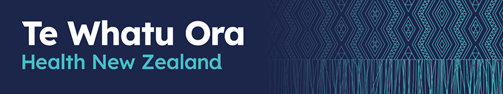 